Secondo ciclo - Specializzazione in Teologia Pastorale e in Teologia Spirituale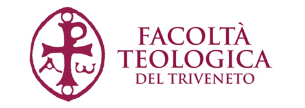 ISCRIZIONE AI CORSI DELL’ANNO ACCADEMICO 2020-2021Cognome e Nome dello studente: …………………..……………….…………………………………………………………………………………………………………………………………………………………….TEOLOGIA PASTORALE(corsi in Sede)Primo semestre (29.09-22.12.2020)Secondo semestre (23.02 – 26.05.2021)Firma dello studente …………………………………………………….…………………………………………..………Firma del Direttore ………………………………………………………………………………………………..……..……Data …………………………………………………………………………..……………………TEOLOGIA SPIRITUALE(corsi all’ITSAD e in Sede)Primo semestre (29.09 – 22.12.2020)Secondo semestre (23.02 – 26.05.2021)NB: segnare con X il riquadro □ dei corsi scelti  Martedì 8.45-10.20TEMI DI TEOLOGIA PASTORALE 1VivianLaurita□10.50-12.25TEOLOGIA PRATICA: FONDAMENTI E METODOMazzocatoRaminaTommasiToniolo□14.15-16.45SEMINARIO-LABORATORIOSteccanella Voltolin□17.00-17.45METODOLOGIA DELLA RICERCAToniolo□Mercoledì 9.30-12.10(Prime 8 sett.)TEMI DI TEOLOGIA PASTORALE 2Seghedoni□9.30-12.10(Ultime 4 sett.)TEMI DI TEOLOGIA PASTORALE 3 Toniolo Ometto□14.15-15.45[ITSAD]TEOLOGIA SISTEMATICA 1Sartorio□16.15-17.45[ITSAD]TEMI DI TEOLOGIA PRATICA Ronzoni□Martedì 8.45-10.20TEMI DI TEOLOGIA PASTORALE 4Pasinato□10.50-12.25[ITSAD]TEOLOGIA PRATICA: FONDAMENTI E METODOMazzocatoRaminaTommasiToniolo□14.15-15.45SEMINARIO-LABORATORIOSteccanella  Voltolin□16.15-17.45ERMENEUTICA BIBLICARomanelloDidonè□Mercoledì 8.45-10.20FILOSOFIATommasi□10.50-12.25SCIENZE UMANE SOCIOLOGIAZonato□14.15-15.45[ITSAD]TEOLOGIA BIBLICABonifacio□15.15-17.45(Prime 4 settimane)TEMI DI TEOLOGIA PASTORALE 5Toniolo Ometto□15.15-17.45(Ultime 8 settimane)TEMI DI TEOLOGIA PASTORALE 6Kossi□Martedì 8.45-10.20TEOLOGIA SPIRITUALE FONDAMENTALERamina□10.50-12.25[Sede]TEOLOGIA PRATICA: FONDAMENTI E METODOMazzocatoRaminaTommasiToniolo□14.15-16.45SEMINARIO-LABORATORIOBertazzo A.Ceschia□17.00-17.45METODOLOGIA DELLA RICERCABertazzo L.□Mercoledì 8.45-10.20STORIA DELL’ESPERIENZA SPIRITUALE - IBertazzo L.□10.50-12.25TEMI DI TEOLOGIA SPIRITUALE 1Ceschia□14.15-15.45TEOLOGIA SISTEMATICA 1Sartorio□16.15-17.45TEMI DI TEOLOGIA PRATICARonzoni□Martedì 8.45-10.20TEMI DI TEOLOGIA SPIRITUALE 2Ravazzolo□10.50-12.25[ITSAD]TEOLOGIA PRATICA: FONDAMENTI E METODOMazzocatoRaminaTommasiToniolo□14.15-15.45SEMINARIO-LABORATORIOBertazzo A.Ceschia□16.15-17.45[Sede FTTR]ERMENEUTICA BIBLICARomanelloDidonè□16.15-17.45TEOLOGIA SISTEMATICA 2Pesce□Mercoledì 8.45-10.20TEMI DI TEOLOGIA SPIRITUALE 3Poli□10.50-12.25[Sede FTTR]SCIENZE UMANE SOCIOLOGIAZonato□14.15-15.45TEMI DI TEOLOGIA BIBLICABonifacio□16.15-17.45TEMI DI TEOLOGIA SPIRITUALE 4Lucietto□